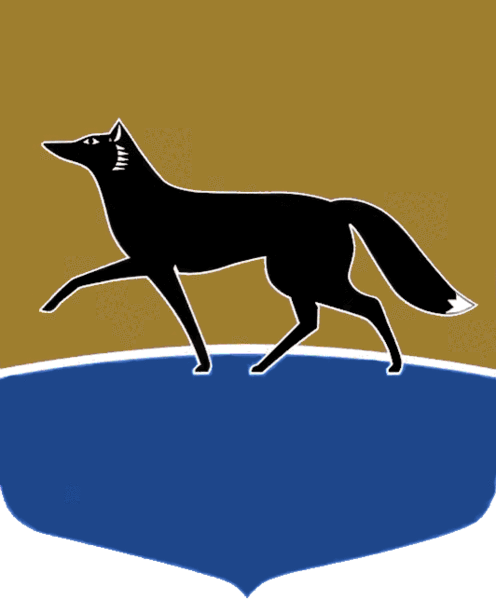 Принято Думой города 31 августа 2023 года№ 403-VII ДГОб отдельном наказе избирателейВ соответствии с Порядком работы с наказами избирателей, данными депутатам Думы города, утверждённым решением Думы города 
от 26.09.2012 № 225-V ДГ, Дума города РЕШИЛА:Утвердить наказ избирателей, поступивший депутату Думы города Гринченко М.С. в соответствии с частью 9 статьи 2 Порядка работы 
с наказами избирателей, данными депутатам Думы города, утверждённого решением Думы города от 26.09.2012 № 225-V ДГ, направленный 
на оказание социально-экономической поддержки муниципального бюджетного дошкольного образовательного учреждения детского сада № 26 «Золотая рыбка» в форме поставки и монтажа системы дистанционного управления воротами с функцией автоматической разблокировки 
и открывания в случае возникновения пожара, приобретения мебели 
для хранения обуви – «детской обувницы».Председатель Думы города						 	М.Н. Слепов«31» августа 2023 г.